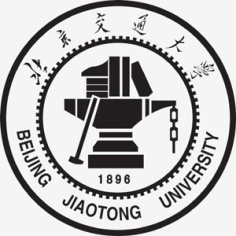 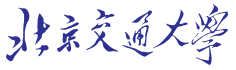 党校结业证明      姓名：   ，性别：  ，学号：   ，于201  年  月参加我校第    期党校入党积极分子培训班学习，最终结业。特此证明。                             北京交通大学土建学院分党校                                 201  年   月    日